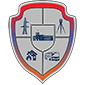 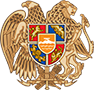 ՀԱՇՎԵՏՎՈՒԹՅՈՒՆՀՀ ՔԱՂԱՔԱՇԻՆՈՒԹՅԱՆ, ՏԵԽՆԻԿԱԿԱՆ ԵՎ ՀՐԴԵՀԱՅԻՆ ԱՆՎՏԱՆԳՈՒԹՅԱՆ ՏԵՍՉԱԿԱՆ ՄԱՐՄՆԻ ՈՐԱԿԻ ԱՊԱՀՈՎՄԱՆ ՎԱՐՉՈՒԹՅԱՆ2023 ԹՎԱԿԱՆԻ ԵՐՐՈՐԴ ԵՌԱՄՍՅԱԿԻ 	ՀՀ քաղաքաշինության, տեխնիկական և հրդեհային անվտանգության տեսչական մարմնի (այսուհետ՝ Տեսչական մարմին) որակի ապահովման վարչության (այսուհետ՝ Որակի ապահովման վարչություն) 2023 թվականի 3-րդ եռամսյակի հաշվետվությունը կազմվել է վարչության գործունեության 2023 թվականի ծրագրի համաձայն` ներքին հսկողության արդյունքների հիման վրա։Հաշվետվությունը ներկայացված է Տեսչական մարմնի կառավարման խորհրդի կողմից հաստատված ձևաչափով և ծրագրով նախատեսված յուրաքանչյուր կետի մասով ունի հետևյալ կառուցվածքը՝ ուսումնասիրության արդյունք, բացահայտված խնդիրներ և ռիսկեր, առաջարկություններ․Ստորև ներկայացված են Որակի ապահովման վարչության կողմից ներքին հսկողության գործառույթների շրջանակներում իրականացված միջոցառումները և դրանց արդյունքները՝Միջոցառում՝ ներքին հսկողություն կարգապահական կանոնների պահպանման նկատմամբ․Ուսումնասիրության արդյունք. Հաշվետու եռամսյակում նշանակված և/կամ ավարտված ծառայողական քննություններ չեն եղել։Հաշվետու եռամսյակում որակի ապահովման վարչության կողմից հետագա ընթացքի ապահովման նպատակով ներկայացվել է 2 զեկուցագիր՝07-10 զեկուցագրով ներկայացվել էր Երևանի տարածքային բաժնի կողմից քաղաքաշինության ոլորտում իրականացված ստուգումների արդյունքում արձանագրված խախտումների վերաբերյալ կայացված թվով 25 որոշումների վճարման կամ հարկադիր կատարման ներկայացնելու վերաբերյալ տեղեկատվության, ինչպես նաև 3 գործով վարչական իրավախախտման որոշումների բացակայության հարցը։07-12 զեկուցագրի համաձայն, 19 գործով իրավախախտները վարչական տույժի նշանակման օրվանից հետո` մեկ տարվա ընթացքում, կրկին կատարել են նույն արարքը, ուստի վերջիններիս նկատմամբ պետք է նշանակվեր կրկնապատիկի չափով տուգանք՝ 400․000 դրամ (ՎԻՎՕ 150․3 հոդված մաս 5), սակայն բոլոր 19 գործերով նշանակվել է տուգանք 200․000 դրամ՝ ընդհանուր առմամբ 3․800․000 դրամ պակաս։Բացահայտված խնդիրները և ռիսկերը.Վերոնշյալ 2 զեկուցագրերով ծառայողական քննություն չի նշանակվել, բարձրացված հարցերն ըստ էության մնացել են առանց պատշաճ քննության, ինչը ռիսկային հիմք է ստեղծում նմանօրինակ թերությունների կրկնման համար։Միջոցառում՝ ներքին հսկողություն Էթիկայի կանոնների պահպանման նկատմամբ․ Հաշվետու ժամանակաշրջանում էթիկայի կանոնների խախտման վերաբերյալ դիմումներ և բողոքներ չեն ստացվել։ Միջոցառում՝ ներքին հսկողություն տեսչական մարմնի, նրա աշխատակիցների գործողությունների կամ անգործության, նրա կողմից ընդունված իրավական ակտերի դեմ բերված բողոքների նկատմամբ․  Ուսումնասիրության արդյունք. 	Գործառույթի շրջանակներում իրականացվել են Տեսչական մարմնի, նրա ծառայողների գործողության կամ անգործության, իր կողմից ընդունված իրավական ակտերի դեմ բերված բողոքների պատճառների և արդյունքների ուսումնասիրություն, վարչական իրավախախտումների, դատական վարույթների վերլուծություններ։   2023 թվականի 3-րդ եռամսյակի ընթացքում Տեսչական մարմնի ընդունած՝ վարչական պատասխանատվության ենթարկելու վերաբերյալ ակտերի դեմ ներկայացվել է 144 բողոք, որոցից 12-ը վերադասության կարգով, իսկ 132-ը՝ դատական։ Նախորդ եռամսյակի համամետ 169-ով կամ 2,17 անգամ պակաս՝ վերադասությամբ բերված բողոքների թիվը նվազել  է 22–ով, իսկ դատական կարգով բերված բողոքների թիվը՝  նվազել  է 147-ով։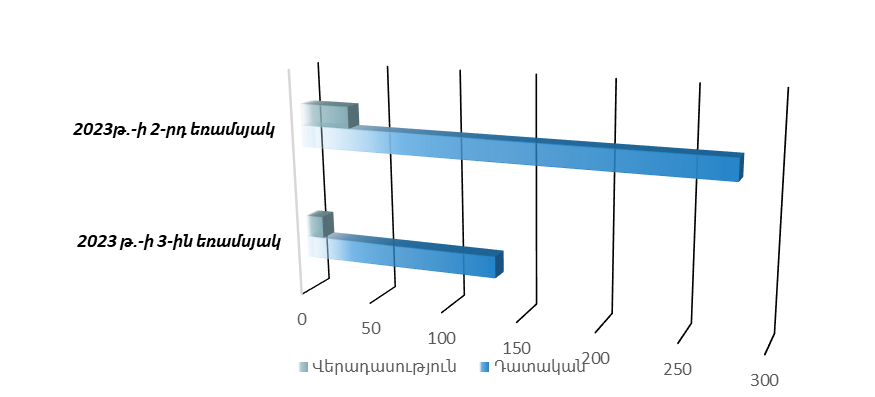 ՎԱՐՉԱԿԱՆ ՎԱՐՈՒՅԹՆԵՐՀաշվետու ժամանակահատվածում վերադասության կարգով բողոքարկվել է 12 վարչական ակտ՝ 2-ը տրանսպորտի և 10-ը՝ տեխնիկական և հրդեհային անվտանգության ոլորտում։ Հաշվետու ժամանակահատվածում ավարտվել է վերադասության կարգով ներկայացված բողոքների քննման 27 գործ, որից 22-ով վարչական ակտերը թողնվել են անփոփոխ, իսկ բողոքներն՝ առանց բավարարման, 2-ով բողոքները թողնվել են առանց քննության, 2 գործով բողոքները բավարարվել են մասնակի, 1 գործով  բողոքը բավարարվել է և հարուցված վարույթը կարճվել է, 7 բողոք քննության փուլում են։Ըստ ոլորտների պատկերը հետևյալն է՝Տրանսպորտի ոլորտ․Բողոքարկված 22 վարչական ակտից 14-ով վարչական ակտերը թողնվել են անփոփոխ, իսկ բողոքներն՝ առանց բավարարման, 2-ով բողոքները թողնվել են առանց քննության, 6 բողոք քննության փուլում են։ Տեխնիկական և հրդեհային անվտանգության ոլորտ․ Բողոքարկված 12 վարչական ակտից 8 վարչական ակտերը թողնվել են անփոփոխ, իսկ բողոքներն՝ առանց բավարարման, 1 բողոք քննության փուլում է, 2 գործով բողոքները բավարարվել են մասնակի, 1 գործով  բողոքը բավարարվել է և հարուցված վարույթը կարճվել է, 1 բողոք քննության փուլում է։ԴԱՏԱԿԱՆ ՎԱՐՈՒՅԹՆԵՐՀաշվետու ժամանակահատվածում դատարան մուտքագրված 132 հայցադիմումից վարույթ է ընդունվել 124-ը, որից 25-ը՝ նախորդ եռամսյակից մուտքագրված հայցադիմումներից, 7-ի ընդունումը մերժվել է, 26-ը՝ ընթացքի մեջ է։ Հաշվետու եռամսյակում 107 դատական գործերով կայացվել է Տեսչական մարմնի 97 վարչական ակտերն անվավեր ճանաչելու, 10-ով՝ անփոփոխ թողնելու մասին վճիռ` 9.3%։ Այսինքն, կայացված վճիռներով տնտեսավարողների հայցերի 90․7 %-ը բավարարվել է, նախորդ եռամսյակ ցուցանիշը կազմել է 91․3%։Ներկայացվել է 10 վերաքննիչ բողոք՝ 8-ը Տեսչական մարմնի կողմից և 2-ը՝ տնտեսավարողի, նախկինում տնտեսավարողի կողմից ներկայացված ներկայացված 1 վերաքննիչ բողոք մերժվել է։Տրանսպորտի ոլորտ․Ընդդեմ Տեսչական մարմնի դատարան ներկայացված 88 հայցադիմումից վարույթ է ընդունվել 88-ը, որից 19-ը՝ նախորդ եռամսյակից մուտքագրված, 6-ի ընդունումը մերժվել է, 13 -ը՝ ընթացքի մեջ է։ Կայացվել է 86 վճիռ, որոնցից 7-ով տնտեսավարողի հայցերը մերժվել են, իսկ 79-ով՝ Տեսչական մարմնի դեմ ներկայացված հայցապահանջները բավարարվել են։ Ներկայացվել է 2 վերաքննիչ բողոք՝ 1-ը Տեսչական մարմնի կողմից և 1-ը՝ տնտեսավարողի։Տեխնիկական և հրդեհային անվտանգության ոլորտ․Ընդդեմ Տեսչական մարմնի դատարան ներկայացված 42 հայցադիմումից վարույթ է ընդունվել 36-ը, որից 6-ը՝ նախորդ եռամսյակից մուտքագրված, 1-ի ընդունումը մերժվել է, 11 -ը՝ ընթացքի մեջ է։ Կայացվել է 18 վճիռ, որոնցից 2-ով տնտեսավարողի հայցերը մերժվել են, իսկ 16-ով՝ Տեսչական մարմնի դեմ ներկայացված հայցապահանջները բավարարվել են։ Ներկայացվել է 7 վերաքննիչ բողոք՝ 6-ը Տեսչական մարմնի կողմից և 1-ը՝ տնտեսավարողի։ Նախկինում տնտեսավարողի կողմից ներկայացված 1 վերաքննիչ բողոք մերժվել է։Քաղաքաշինության ոլորտ․Ընդդեմ Տեսչական մարմնի դատարան ներկայացված 2 հայցադիմումից 2-ն էլ դեռևս ընթացքի մեջ են։ Կայացվել է 2 վճիռ, որոնցից 1-ով տնտեսավարողի հայցը մերժվել է, իսկ 1-ով՝ բավարարվել։ Տնտեսավարողի կողմից ներկայացվել է 1 վերաքննիչ բողոք։Էներգետիկայի ոլորտ․Կայացվել է 1 վճիռ՝ տնտեսավարողի հայցը բավարարվել է։3․ Բացահայտված խնդիրները և ռիսկերը. Ուսումնասիրվել է դատական գործերով կայացված վճիռների, որոշումների պատճառաբանական և եզրափակիչ մասերը՝ կատարվել է յուրաքանչյուր գործով վերլուծություն և եզրահանգում, իսկ բոլոր գործերով՝ ամփոփիչ ամբողջական գնահատում և թույլ տրված բացթողումների վերհանում։Վճիռներում արձանագրված խախտումները կրել են ինչպես սուբյեկտիվ բնույթ՝ պայամանավորված մարդկային գործոնով, որոնց մասով խնդրի միակ լուծումը հետագայում նմանօրինակ թերացումների բացառումն է, այնպես էլ առկա են համակարգային խնդիրներ, օրինակ՝ ոլորտներում օրենսդրական բացերը և Տեսչական մարմնի հաստիքային թերհամալրվածությունը։ Խախտումների նման համակցության պայմաններում առկա է էական ռիսկ․վերջնարդյունքում Տեսչական մարմնի կատարած աշխատանքները դառնում են անարդյունավետ, կայացված որոշումները դակատան կարգով բեկանվում են, ոլորտում անվտանգային իրավիճակը չի բարելավվում, իսկ տնտեսավարողի մոտ չի ձևավորվում իրավահպատակ վարքագիծ։ Միաժամանակ Տեսչական մարմին կրում է  նաև ֆինանսական հետևանքներ հատուցելով հայցվորների կողմից կատարված դատական ծախսերը։Օրինական ուժի մեջ մտած վճիռների, որոշումների գնահատման արդյունքում առկա փաստական վիճակի մանրամասն վերլուծությունից պարզվել է, որ՝Քաղաքաշինության ոլորտում՝1 գործով՝ հայցվորը, զբաղեցնելով Երևան համայնքի ղեկավարի պաշտոնը ճարտարապետահատակագծային առաջադրանքին չհամապատասխանող աշխատանքային նախագիծ համաձայնեցնելու համար, ենթարկվել է վարչական պատասխանատվության՝ Վարչական իրավախախտումների վերաբերյալ օրենսգրքի 157․5-րդ հոդվածով նախատեսված իրավախախտման համար՝ 200.000 դրամի չափով տուգանքի: Դատարանը նկատում է, որ նշված իրավախախտման կատարման փաստը կարող է հաստատված համարվել բացառապես ճարտարապետահատակագծային առաջադրանքի և համաձայնեցված նախագծի ուսումնասիրությամբ, քանի որ դրանց միջև հակասությունների առկայությունն այլ եղանակով պարզել հնարավոր չէ: Մինչդեռ, վարչական վարույթի նյութերում առկա չեն ելակետային համարվող քաղաքաշինական փաստաթղթերը՝ ճարտարապետահատակագծային առաջադրանքը և համաձայնեցված նախագիծը, որպիսի պարագայում վարչական պատասխանատվության հիմքում դրված խախտումը հայցվորի կողմից կատարված լինելու հանգամանքը մնում է չապացուցված:Էներգետիկայի ոլորտում՝1 գործով՝ տնտեսավարողի մասնաճյուղի տնօրենը 4 դեպքով կատարել է նոր կառուցվող և վերակառուցվող էներգատեղակայանքների գործող ցանցերին միացում առանց վերահսկողություն իրականացնող լիազորված պետական մարմնի գործարկման եզրակացության, որով կատարել է ՎԻՎՕ-ի 104-րդ հոդվածով նախատեսված խախտում՝ «նոր կառուցվող և վերակառուցվող էներգատեղակայանքները գործող ցանցերին առանց Էներգետիկայի բնագավառում և էներգասպառման ոլորտում պետական տեխնիկական վերահսկողություն իրականացնող լիազորված պետական մարմնի գործարկման եզրակացության միացնելը` առաջացնում է տուգանքի նշանակում քաղաքացիների նկատմամբ` սահմանված նվազագույն աշխատավարձի քսանապատիկի չափով, իսկ պաշտոնատար անձանց նկատմամբ` սահմանված նվազագույն աշխատավարձի հիսնապատիկի չափով»։ Ուսումնասիրելով կայացված որոշումը՝ պարզվում է, որ դրանում վարչական մարմնի կողմից հիմնավոր ձևով չի ամրագրվում իրավախախտման դիսպոզիտիվ պահանջը՝ նոր կառուցվող և վերակառուցվող էներգատեղակայանքների մասով, թեև ընդգրկված է տնտեսավարողի ներկայացուցչի արարքի նյութաիրավական վերլուծությունը «միացում», «վերանորոգում» և այլ կիրառվող հասկացությունների վերաբերյալ։ Հետևաբար, որոշումից անհասկանալի է մնում, թե արձանագրված էներգատեղակայանքների միացումները նոր, թե՞ վերակառուցվող են եղել, դրանց միացման արդյունքում արդյո՞ք տեխնիկական անձնագրի, տեխնիկական պայմանների, նախագծի փոփոխության անհրաժեշտություն առաջացել է, թե՝ ոչ։ Տրանսպորտի ոլորտում՝1 գործով՝ ապացույց հանդիսացող նկարը պատշաճ չէ։2 գործով՝ բացակայում է ծանուցումը ենթադրյալ իրավախախտողի կողմից ստանալու փաստը հավաստող պատշաճ ապացույցը, որով չի ապահովվել ենթադրյալ իրավախախտում կատարած անձի լսված լինելու իրավունքը:2 գործով՝ վարույթի նյութերում բացակայում է որևէ տեղեկատվություն իրավախախտողի կողմից տեղափոխված բեռի տեսակի վերաբերյալ8 գործով՝ վարչական իրավախախտումների վերաբերյալ արձանագրությունը կազմվել է ՎԻՎ օրենսգրքի 255-րդ հոդվածի խախտմամբ։12 գործով՝ դատարանն արձանագրել է, որ գործում առկա լուսանկարներով չի հաստատվում տրանսպորտային միջոցների գազաբալոնի լցավորում իրականացնելու փաստը։2 գործով՝ դատարանը գտնում է, որ առկա է Վարչական իրավախախտումների վերաբերյալ ՀՀ օրենսգրքի 283-րդ հոդվածի պահանջի խախտում։2 գործով՝ դատարանն անդրադարձել է փոստային ծառայության կայքէջի արտատպվածքը որպես իրավախախտողին վարչական վարույթի մասին ծանուցած լինելու ապացույց ներկայացնելուն և նշել, որ արտատպվածքը չի պարունակում տեղեկություն ուղարկողի, ստացողի կամ վերջիններիս որևէ կերպով նույնականացման վերաբերյալ:Տեխնիկական և հրդեհային անվտանգության ոլորտում՝2 գործով՝ վարչական տույժ նշանակելու մասին որոշումը կայացվել և կարգադրագիրն արձակվել է ավելի վաղ, քան «Տեխնիկական անվտանգության ապահովման պետական կարգավորման մասին» ՀՀ օրենքով տեսչական մարմնին այդպիսի իրավասություն տալը։ Մասնավորապես, 09.07.2020 թվականին ընդունված թիվ ՀՕ-373-Ն օրենքով լրացումներ և փոփոխություններ են կատարվել նշված օրենքում և սահմանվել է տեսչական մարմնի լիազորությունները, որն ուժի մեջ է մտել 21.07.2020 թվականին, իսկ, որոշումներն ընդունվել և կարգադրագրերն արձակվել են, համապատասխանաբար, 04․02․2020թ․-ին և 10․07․2020թ․-ին:4 գործով՝ Դատարանն արձանագրել է, որ արտադրական վտանագավոր օբյեկտներ փաստացի շահագործելու փաստերը հիմնավորող որևէ ապացույց վարչական գործի նյութերում առկա չի։ Կցված լուսանկարները ևս վերաբերելի ապացույց չեն կարող հանդիսանալ, քանի որ դրանցից պարզ չէ, թե ե՞րբ, ո՞րտեղ և ու՞մ կողմից են կատարվել լուսանկարահանումները և, ըստ այդմ՝ չի հիմնավորվում Հայցվորի կողմից իրավախախտում թույլ տալու փաստը:1 գործով՝ վարչական գործի քննություն չի կատարվել՝ հղում կատարելով «Վարչարարության հիմունքների և վարչական վարույթի մասին» ՀՀ օրենքի 38-րդ հոդվածի 3-րդ մասի «ա» կետին և նշվել է հրատապ վարչական ակտ կայացնելու անհրաժեշտության մասին, այնուամենայնիվ, վարչական վարույթն, ըստ էության, հարուցվել է 17.08.2022 թվականին՝ վարչական իրավախախտման վերաբերյալ թիվ 20-06 արձանագրությունը կազմելով, և վիճարկվող թիվ Տ/20-06/06 կարգադրագիրն ու որոշումն ընդունվել են 29.08.2022 թվականին՝ վարչական վարույթ հարուցելուց ավելի քան 10 օր հետո: Այսինքն` բացակայել է վարույթը երեք օրից պակաս տևելու և միայն վարչական ակտի ընդունմամբ սահմանափակելու բացառությունը։1 գործով՝ հայցը մասնակի բավարարել, մասնակի մերժվել է։ Բավարարման հիմքում Դատարանն արձանագրել է, որ Որոշումն ընդունվել է Վարչական իրավախախտումների վերաբերյալ ՀՀ օրենսգրքի 255-րդ հոդվածի 1-ին մասով և 267-րդ հոդվածով նախատեսված պահանջների խախտմամբ:Կայացված վճիռների արդյունքում Տեսչական մարմինը պետք է հատուցի հայցվորների կողմից 1․664․650 ՀՀ դրամի չափով կատարված դատական ծախսերը։Վերոգրյալ վճիռների ուսումնասիրությունից պարզ է դառնում, որ դատարան ներկայացված գործերի շոշափելի մեծամասնությունը բավարարվում է ի օգուտ տնտեսավարողի, ինչի արդյունքում առկա է էական ռիսկ, որ Տեսչական մարմնի կողմից իրականացված վերահսկողական աշխատանքները, որոնց իրականացման համար ծախսվում են և՛ ֆինանասական միջոցներ (օրինակ՝ վառելիք, գործուղման ծախսեր), և՛ հատկացվում է լրացուցիչ մարդկային ռեսուրս, չի հանգեցնում իր իրավաչափ նպատակին՝ տնտեսավարողի մոտ չի ձևավորվում իրավահպատակ վարքագիծ, առկա խախտումները կրում են շարունակական բնույթ, ինչը, որոշ դեպքերում կարող է անմիջական վտանգ ներկայացնել մարդկանց կյանքի, առողջության և անվտանգության համար։ Միաժամանակ հանրության մոտ ձևավորվում է անվստահություն Տեսչական մարմնի նկատմամբ, ինչը ծնում է վերահսկող մարմնի վարկանիշի իջեցման հիմքեր։Տեսչական մարմնի դեմ ներկայացված հայցերի բավարարման պատճառները կրում են և՛ օբյեկտիվ, և՛ սուբյեկտիվ բնույթ։ Էական պատճառներից մեկն առկա օրենսդրական բացերն են, որոնց մասին բազմիցս անցկացվել են քննարկումներ։ Իրականացվում են օրենսդրական նախագծերի մշակման աշխատանքները, սակայն ուսումնասիրությունները ցույց են տալիս, որ աշխատանքների կատարման ծրագիրը թիրախային, նպատակային և ամբողջական չէ, ինչի վերաբերյալ մանրամասն անդրադարձ է կատարվել սույն հաշվետվության համապատասխան բաժնում։ Մյուս պատճառը  դատական ներկայացչությունն ապահովող իրավաբանական բաժնի թերհամալրվածությունն է, որի պատճառով աշխատանքային ծանրաբեռնվածությունը շարունակաբար աճում է, և որն իր հերթին նպաստում է կադրերի արտահոսքի, ինչպես նաև նոր համալրումների համար պաշտոնի գրավչության իջեցման  հիմք է դառնում։  Սույն խնդիրը բազմիցս աշխատանքային կարգով քննարկվել է, իրանացվել են ուսումնասիրություններ, արդյունքները՝ վիճակագրական տվյալներով ներկայացվել են Տեսչական մարմնի ղեկավարին։ Առավել խնդրահարույց  և ռիսկային է դառնում դատաքննության գրավոր ընթացակարգի դեպքում վարույթի նյութերի ներկայացման համար սահմանված ժամկետները չպահպանելը, ինչը միանգամից հանգեցնում է հայցի բավարարման՝ առանց նյութական նորմերի վերլուծության։ Նման փաստական հանգամանքների առկայությամբ պարագայում, նաև անիմաստ է դառնում վճռի վերաքննության կարգով բողոքարկումը։Վարչական իրավախախտման արձանագրություն կազմող մասնագետի և մասնագիտական վարչության կողմից թույլ տրված թերություններն ևս հայցերի բավարարման հիմք են ապահովում։Մշտապես փոփոխվող օրենսդրության պայմաններում Տեսչական մարմնի աշխատակիցների վերապատրաստման հաճախականությունը բավականին ցածր է, ինչն էլ նպաստում է մասնագետների գիտելիքների պաշարների նվազմանը։ Վերոգրյալ հարցերն աշխատանքային կարգով քննարկվել են, մասնագետներին տրամադրվել է մասնագիտական աջակցություն, տվյալները յուրաքանչյուր գործակարգավարական խորհրդակցության ժամանակ ներկայացվում են Տեսչական մարմնի ղեկավարին։Անդրադառնալով վերադասության կարգով ներկայացված բողոքների քննության ժամանակ բացահայտված ռիսկերին, անհրաժեշտ է արձանագրել, որ  հաշվետու ժամանակաշրջանում քննված 34 վերադաս բողոքից 17 բողոքի պատասխանը եղել է գրությունը՝ որոշման փոխարեն /ՎՀՎՎՕ-ի 73-րդ հոդվածի 3-րդ մասի խախտում/, նշված 17 պատասխանները տրվել են սահմանված 30-օրյա ժամկետից հետո 2-5 ամիս ուշացումով/ՎԻՎՕ-ի 291 հոդվածի պահանջի խախտում/, սահմանված ժամկետի ավարտից հետո պատասխան չի տրվել 6 բողոքի, որից 2-ով ստացվել են դիմումատուների հայցադիմումները, արդյունքում վերադասությամբ բերված բողոքների քանակը կրկին նվազել է։ Իրավաբանական բաժնի գերծանրաբեռնվածության պայմաններում  սահմանված ժամկետներում ի վիճակի չի լինում քննել բերված բողոքները և պատրաստել որոշման նախագծեր, երբեմն որոշման փոխարեն Տեսչական մարմինը ներկայացված բողոքին պատասխանում է գրությամբ․ արդյունքում, տնտեսավարողի համար իրավունքի պաշտպանության այս տեսակը դառնում է ոչ արդյունավետ, և նախապատվությունը տրվում է դատական կարգով բողոքարկմանը։ 3․ Առաջարկվում է․Պարբերաբար ուսումնասիրել ոլորտներում կիրառվող օրենքները․ հատկապես ուշադիր լինել դրանցում կատարվող փոփոխություններին և/կամ լրացումներին։Իրավախախտման արձանագրման ժամանակ հստակ գրառել «արտադրական վտանգավոր օբյեկտ շահագործող անձ» օրենքի բնորոշմանը համապատասխան ձևակերպումները և դրանք հիմնավորել առկա փաստական հանգամանքների ճիշտ նկարագրությամբ՝ արտադրական վտանգավոր օբյեկտի շահագործման փաստը հաստատված լինելն ապացուցելու համար՝ չանտեսելով շահագործման նպատակով նախապատրաստվող արտադրական վտանգավոր օբյեկտներըՈրպես կողմին առաքանին ուղարկելու ապացույց Դատարանին են ներկայացվում «Հայփոստ» ՓԲԸ-ի կողմից տրամադրվող հսկիչ ծածկագրերը, որոնք չեն կարող առաքանին ուղարկված լինելու մասին պատշաճ ապացույց հանդիսանալ, քանի որ դրանով հնարավոր չէ նույնականացնել ով, ում և ինչ է ուղարկել։ Պատվիրված առաքանին ուղարկված լինելու մասին պատշաճ ապացույց կարող է հանդիսանալ միայն հետադարձի անդորրագիրը։Որպես ապացույց ներկայացվող նկարները պետք է նկարել հատուկ ծրագրի միջոցով՝ ապահովելով նկարի տեղի և ժամանակի մասին համապատասխան նույնականացնող տվյալների առկայությունը։Ապահովել վարչական իրավախախտման գործի փաթեթում վարչական իրավախախտման վերաբերյալ արձանագրության պարտադիր առկայությունը։Ծանրաքարշ տրանսպորտային միջոցների նկատմամբ  արձանագրություններ կազմելիս արձանագրության մեջ ընգծել բեռի տեսակը։Դատաքննության գրավոր ընթացակարգի դեպքում վարույթի նյութերը ներկայացնել սահմանված ժամկետում։Հատկապես ուշադրության դարձնել վարչական վերադասության կարգով ներկայացված բողոքների քննարկման ժամկետներին, ապահովելով վարչական ակտի վերանայման տնտեսավարողի իրավունքի պատշաճ և սահմանված ժամկետում իրացումանը, որի արդյունքում կկրճատվի դատական վարույթների մասով Տեսչական մարմնի աշխատանքների կազմակերպման ծանրաբեռնվածությունը։ Միաժամանակ, անհրաժեշտ է լիարժեք կիրառել բողոքարկման հանձնաժողովի ինստիտուտը՝ վերադասության կարգով ներկայացված բողոքները քննել կոլեգիալ, պարտադիր աշխատանքներին ներգրավել մասնագիտական վարչությանը։Հանձնարարել մասնագիտական և իրավաբանական վարչություններին վարչական իրավախախտման արձանագրություն կազմող մասնագետների համար կազմակերպել համապատասխան դասընթացներ։Նախաձեռնել անհրաժեշտ օրենսդրական նախագծերի մշակման աշխատանքներ։Միջոցառում՝ ներքին հսկողություն Տեսչական մարմնի կողմից իրականացվող վերահսկողական աշխատանքների նկատմամբ (ստուգումներ, վարչական վարույթներ)․  4․1 Ուսումնասիրության արդյունք. 2023 թվականի 3-րդ եռամսյակի ստուգումների վերլուծության արդյունքում պարզ է դառնում, որ ծրագրով նախատեսված 205 ստուգմներից իրականացվել են 108-ը՝ 52,9 %-ը։ Նախորդ եռամսյակում իրականացված ստուգումների ցուցանիշը կազմել է 50 %-ը։ Նախորդ եռամսյակի համեմատ հաշվետու եռամսյակում նվազել է նախատեսված ստուգումների քանակը՝ 27-ով, սակայն իրականացվել է գրեթե նույն քանակի ստուգում՝ 2-րդ եռամսյակում 116, 3-րդ-ում՝ 8-ով պակաս՝ 108։2023 թվականի 2-րդ և 2023 թվականի 3-րդ եռամսյակներում իրականացված ստուգումների համեմատական արդյունքը հետևյալն է․4․1 Բացահայտված խնդիրները և ռիսկերը․Ուսումնասիրվել են ստուգումների և վերստուգումների, վերահսկողական գործառույթների արդյունքում հարուցված վարույթների փաթեթները։ Ստուգումների անցկացման ու վարչական վարույթների իրականացման գործընթացներն ընթացել են թերություններով:   Արձանագրված թերությունների բնույթը հետևյալն է ՝Քաղաքաշինության ոլորտ՝7 գործով ստուգումը փաստացի սկսելու վերաբերյալ արձանագրություն չի կազմվել, ստուգման մատյանի քաղվածք չի կցվել։1 գործով փաթեթին կցված ակտի նախագծի օրինակում ստուգող մասնագետների ստորագրությունները չկան , ակտի նախագծում և ակտում առկա է գրառում «ստացա ․․․․․յան 06.09.2023»՝ ստորագրողի պաշտոնը նշված չէ և, ըստ ստացման ամսաթվի, ակտը կազմվել է նախագիծը հանձնելուց առաջ։1 գործով վարչական իրավախախտման գործի քննության մասին արձանագրության փոխարեն առկա է «արձանագրություն վարչական լսումներին ներկայացած անձանց վերաբերյալ»։3 գործով ակտի նախագծում և ակտում պատասխանատվություն սահմանող նորմը նշված չէ։Էներգետիկայի ոլորտ՝2 ստուգման գործով առկա է՝ «ՀՀ-ում ստուգումների կազմակերպման և անցկացման մասին» օրենքի 4-րդ հոդվածի 2-րդ ենթակետի պահանջի խախտում՝ ստուգման ժամկետը գերազանցել է ստուգում իրականացնելու մասին հանձնարարագրում նշված ժամկետը։ 3 ստուգման գործով արձանագրությունը չի կազմվել  վարչական իրավախախտումը հայտնաբերելու ժամանակ, այլ կազմվել է ակտի հետ նույն օրը։1 ստուգման գործով ակտի նախագծի խախտումները չեն համապատասխանում ակտում արձանագրված խախտումներին, այսինքն՝ ակտի նախագծում արձանագրված է խախտում, որը առաջացնում է տուգանք, իսկ ակտում այդ խախտումը չկա։ 10 վերստուգման գործով արձանագրությունը չի կազմվել  վարչական իրավախախտումը հայտնաբերելու ժամանակ, այլ կազմվել է ակտի հետ նույն օրը։14 ստուգման և վերստուգման գործերով ակտի նախագծում և ակտում պատասխանատվություն առաջացնող նորմը չի նշվում։15 վերստուգման գործերով ակտի նախագծում և ակտում նշվում է, որ վերստուգումն իրականացվել է ստուգաթերթերի հիման վրա, այնինչ պետք է նշված լինի վերստուգումն իրականացվում է կարգադրագրի հիման վրա։Հրապարակված 40 հանձնարարագրերի հետագա ընթացքի մասին տեղեկատվություն Mulberry համակարգում առկա չէ։Տեխնիկական և հրդեհային անվտանգության ոլորտ՝31 ստուգման գործերով՝ արձանագրությունը չի կազմվել  վարչական իրավախախտումը հայտնաբերելու ժամանակ, այլ կազմվել է ակտի հետ նույն օրը:1 ստուգման գործի փաթեթում առկա չէ վարչական իրավախախտման արձանագրությունը։1 ստուգման գործով առկա է «ՀՀ-ում ստուգումների կազմակերպման և անցկացման մասին» օրենքի 6-րդ հոդվածի պահանջի խախտում՝ ակտի նախագիծը տնտեսավարողին է հանձնվել 26․07․2023թ․-ին,  իսկ ակտը կազմվել է 25․08․2023թ․-ին՝ 14 աշխատանքային օր ուշացումով։ 36 վերստուգման գործերով արձանագրությունը չի կազմվել  վարչական իրավախախտումը հայտնաբերելու ժամանակ, այլ կազմվել է ակտի հետ նույն օրը։1 վերստուգման գործով առկա է «ՀՀ-ում ստուգումների կազմակերպման և անցկացման մասին» օրենքի 6-րդ հոդվածի պահանջի խախտում՝ ակտի նախագիծը տնտեսավարողին է հանձնվել 23․08․2023թ․-ին, իսկ ակտը կազմվել է 11․09․2023թ․-ին՝ 5 աշխատանքային օր ուշացումով։1 գործի փաթեթում առկա չէ վարչական իրավախախտման արձանագրությունը կամ չի մուտքագրվել Mulberry համակարգ, բայց խախտումներն արձանագրվել են կարգադրագրում, որը կազմվել է 24․08․2023թ․-ին, ինչպես նաև որոշում մինչ այժմ չի կայացվել՝ խախտելով ՎԻՎ օրենսգրքի 37 հոդվածը։    3 գործերով մինչ հաշվետու եռամսյակի ավարտը որոշում չի կայացվել, վարչական իրավախախտման արձանագրությունը կազմվել է 28․07․2023թ․-ին,  17․08․2023թ․-ին և 19․07․2023թ․-ին՝  խախտելով ՎԻՎ օրենսգրքի 37 հոդվածը։50 ստուգման և վերստուգման գործերով ակտի նախագծում և ակտում պատասխանատվություն սահմանող նորմը չի նշվում։19 վերստուգման գործերով ակտի նախագծում և ակտում նշվում է, որ վերստուգումն իրականացվել է ստուգաթերթերի հիման վրա, այնինչ պետք է նշված լինի՝ «վերստուգումն իրականացվում է կարգադրագրի հիման վրա»։Հրապարակված 11 հանձնարարագրերի հետագա ընթացքի մասին տեղեկատվություն Mulberry համակարգում առկա չէ։Տրանսպորտի ոլորտ՝1 գործով՝ ստուգաթերթով նախատեսված 6․2 կետը՝ «իրականացվում է վարորդի առողջական վիճակի ամենօրյա ստուգումը հավաստող նշագրումը» չկատարելն առաջացնում է ՎԻՎՕ-ով պատասխանատվության, սակայն վարչական իրավախախտման վերաբերյալ արձանագրություն չի կազմվել։1 գործով՝ ստուգաթերթում խախտումների միավորները/արժեքները հաշվարկված են սխալ։1 գործով՝ չի պահպանվել առարկությունների ներկայացման համար նախատեսված 5-օրյա ժամկետը։1 գործով՝ չի պահպանվել վերստուգում սկսելուց առնվազն 3 օր առաջ հանձնարարագիրը հանձնելու օրենսդրական պահանջը, տրված տեղեկանքը լրացված է թերությունով։1 գործով՝ Mulberry համակարգում գործի փաթեթում առկա չէ վերստուգումը փաստացի սկսելու վերաբերյալ արձանագրություն կամ համապատասխան մատյանի քաղվածքը, տրված տեղեկանքը լրացված է թերությունով, թերությունների վերացման վերաբերյալ ապացույցները Mulberry համակարգում կցված չեն։1 գործով՝ չի պահպանվել վերստուգում սկսելուց առնվազն 3 օր առաջ հանձնարարագիրը հանձնելու օրենսդրական պահանջը, Mulberry համակարգում գործի փաթեթում առկա չէ վերստուգումը փաստացի սկսելու վերաբերյալ արձանագրություն կամ համապատասխան մատյանի քաղվածքը, տրված տեղեկանքը լրացված է թերությունով, թերությունների վերացման վերաբերյալ ապացույցները Mulberry համակարգում կցված չեն։Վերոգրյալ գործերի ուսումնասիրությունից պարզ է դառնում, որ առկա է ռիսկ տարեվերջում ստուգումների տարեկան ծրագրի թերի կատարման, իսկ իրականացված գործերում առկա թերություններն ըստ էության սուբյեկտիվ են և պայմանավորված են մարդկային գործոնով։ Այս համատեքստում, կրկին անհրաժեշտ է կարևորել մասնագետների գիտելիքների կատարելագործման հարցը։ Խիստ անհրաժեշտության կա ոչ միայն նեղ մասնագիտական, այլև իրավական գիտելիքների բարելավման, որպեսզի վերահսկողություն իրականացնող մասնագետն ամբողջովին պատկերացնի վարույթի ընթացքը, կարողանա գիտակցել ընթացակարգային յուրաքանչյուր քայլի կարևորությունը և հետևանքները։ Նմանօրինակ թերությունները վերջնարդյունքում կարող են հանգեցնել դատական կամ վերադասության կարգով բողոքների՝ ի օգուտ տնտեսավարողի բավարարմանը, ինչն էլ իր հերթին նպաստում է, որ թերությունները չվերացվեն։ Իսկ չստուգված օբյեկտներն ինքնին պարունակում են էական անվտանգային ռիսկեր, քանի որ անհայտ է մնում, արդյո՞ք առկա են խախտումներ, թե ոչ․ արդյունքում չբացահայտված կարող են մնալ  խախտումներ, որոնք անմիջական վտանգ են ներկայացնում մարդկանց կյանքի, առողջության և անվտանգության համար։ Միաժամանակ, էական ռիսկ է պարունակում նաև վերստուգումների ժամանակին չիրականացումը, ինչի արդյունքում անհայտ է մնում ստուգմամբ հայտնաբերված թերությունները վերացված են, թե՝ ոչ։ Վերոշարադրյալ խնդիրներն ունեն համակարգային պատճառներ։ Մասնավորապես․ հիմնական խնդիրը կարդրային ռեսուրսների սղությունն է՝ առկա հաստիքների և նույնիսկ մեկ տարով հաստիքացուցակի 10 % չափով տրամադրված լրացուցիչ փորձագետների հաստիքների պայմաններում, ստուգումների տարեկան ծրագրի, վերստուգումների, ՀՀ ամբողջ տարածքում 5 ոլորոտում պատշաճ վերահսկողության կատարումը դառնում է անհնար։ Մյուս կողմից իրականացված ուսումնասիրության արդյունքները վկայում են, որ ստուգումների իրականացման նման ցածր ցուցանիշը կարող է պայմանավորված լինել նաև այն հանգամանքով, որ տարեսկզբից ուժի մեջ են մտել ստուգման և վերստուգման հանձնարարագրերի հաստատված նոր ձևերը, համաձայն որոնց հանձնարարագրերում ստուգման և վերստուգման հստակ ամսաթիվ չնշելը, ժամանակի կառավարման ոչ անարդյունավետ «ազատություն» ստեղծեց, որը հանգեցրեց աշխատանքի պլանավորման խաթարմանը։  Առկա են առաջին եռամսյակից ընթացք չստացած գործեր, ինչն ըստ հաստատված ձևի խախտում չէ և կարող է մինչև տարեվերջ իրականացվել։ Նման մոտեցումը բավականին ռիսկային է, մանավանդ քաղաքաշինության ոլորտում, և, որպես արդյունք, հանգեցնում է չհամակարգված աշխատանքի և ծրագրի թերկատարման։4․2 Ուսումնասիրության արդյունք. Հիմք ընդունելով ՀՀ կառավարության 2015 թվականի հոկտեմբերի 1-ի N 1358-Ն որոշման հավելվածի 11-րդ կետի 3-րդ ենթակետերը և 12-ից-18-րդ կետերը, Տեսչական մարմնի 2023 թվականի ծրագրի 1-ին հավելվածի «ՔՏՀԱՏՄ տարածքային ստորաբաժանումների գործունեության ուսումնասիրություն» բաժնի 9-րդ կետը և Տեսչական մարմնի որակի ապահովման վարչության գործունեության 2023 թվականի ծրագրի 2․1 կետը՝ Տավուշի տարածքային բաժնում (այսուհետ՝ Բաժին)  իրականացվել է ուսումնասիրություն։ Ուսումնասիրության ընթացքում բացահայտված թերությունների և իրականացվող աշխատանքերի վերաբերյալ կազմվել է համապատասխան եզրակացություն։ Արդյունքները ներկայացվել են Տեսչական մարմնի ղեկավարին։4․3 Ուսումնասիրության արդյունք.Ուսումնասիրվել է հաշվետու ժամանակաշրջանում ստացված դիմում բողոքների և թեժ գծով ստացված ահազանգերի հետագա ընթացքը։ Պարզվել է, որ՝Տրանսպորտի ոլորտում ստացվել է 10 դիմում-բողոք և 11 թեժ գծի ահազանգ, որոնց պատասխանվել է սահմանված ժամկետներում։Քաղաքաշինության ոլորտում ստացվել է 178 դիմում-բողոք և թեժ գծի ազահանգ։ Դրանցից ուսումնասիրվել է 56-ը։ Թվով 27 դիմումի պատասխանվել է, որից 4-ին՝ մեկ ամիս և ավելի վերջնաժամկետի խախտումով։ 9 դիմումի պատասխան չի տրվել վերջնաժամկետի ավարտից 2-5 ամիս անց։Տեխնիկական և հրդեհային անվտանգության ոլորտում ստացվել է 12 դիմում – բողոք, իսկ թեժ գծով ստացվել է 14 բողոք։ Ստացված 12 դիմում -բողոքների ուսումնասիրությունից պարզվել է, որ 1-ին մինչ այժմ ընթացք չի տրվել, 3 դիմումի պատասխանել են ուշացումով, 8-ը պատասախանվել են սահմանված ժամկետում։ Թեժ գծով ստացված 14 բողոքներից 9 դիմումի պատասախանել են ուշացումով, 5-ը պատասախանվել են սահմանված ժամկետում։Էներգետիկայի ոլորտում ստացվել է 11 դիմում-բողոք, իսկ թեժ գծով՝ 2 բողոք։ Ստացված 11 դիմում-բողոքների ուսումնասիրությունից պարզվել է, որ 1-ին մինչ այժմ ընթացք չի տրվել, 4 դիմումի պատասխանել են ուշացումով, 6-ը պատասախանվել են սահմանված ժամկետում։ Թեժ գծով ստացված 2 բողոքները պատասախանվել են սահմանված ժամկետում։4․3 Բացահայտված խնդիրները և ռիսկերը․Ուսումնասիրության արդյունքները կրկին վեր են հանում կադրային ոչ լիարժեք համալրվածությամբ պայմանավորված ռիսկերը։ Առավել խնդրահարույց իրավիճակ է գրանցվում քաղաքաշինության ոլորտում, միևնույն ժամանակ այս ոլորտում հանրությունից ստացված խնդրին ժամանակին չարզանգանքելու դեպքում, առկա է ռիսկ, որ իրականացվող շինարարական աշխտանքների պարագայում հետագայում՝ շինարարության հաջորդ փուլում հնարավոր չի լինի կատարել համապատասխան ուսումնասիրությունը և վեր հանել առկա խնդիրը։ Իսկ հրդեհային անվտանգության ոլորտում խնդրին ժամանակին չարձագանքելը կարող է ռիսկային լինել ընդհուպ մարդկանց կյանքի, առողջության և անվտանգության համար։4․Առաջարկվում է․ Միջնորդել վերանայել Տեսչական մարմնին տրամադրված հաստիքների քանակը։Միջնորդել Տեսչական մարմնին ևս մեկ տարով երկարաձգել հաստիքացուցակի 10%-ի չափով փորձագետների հաստիքների տրամադրումը։Հանձնարարել մասնագիտական և իրավաբանական վարչություններին ստուգումներն իրականացնող մասնագետների համար կազմակերպել համապատասխան դասընթացներ։Փոփոխություն կատարել ստուգման և վերստուգման հանձնարարագրի հաստատված ձևերում՝ հանձանարարգրում հստակ նշելով ստուգման սկսման և ավարտման ամսաթիվը։Միջոցառում՝ ներքին հսկողություն պաշտոնական կայքէջի գործարկման, տեղեկատվական սպասարկման իրականացման, ինչպես նաև տեսչական մարմնի կանխարգելիչ և իրազեկման միջոցառումների տարեկան ծրագրի կատարման նկատմամբ. Ուսումնասիրության արդյունք.Ուսումնասիրության արդյունքում պարզվել է, որ՝Տարեկան ծրագրով 3-րդ եռամսյակում նախատեսված էր իրականացնել իրազեկման միջոցառումներ՝ տեխնիկական և հրդեհային անվտանգության՝ 3, տրանսպորտի անվտանգության՝ 4, քաղաքաշինության՝ 3, պետական և տեղական նշանակության գեոդեզիական և քարտեզագրական աշխատանքների և հողօգտագործման՝ 3, էներգետիկայի և էներգասպառման ոլորտում՝ 2։  3-րդ եռամսյակում իրականացվել են տեխնիկական և հրդեհային անվտանգության ոլորտում՝ 11, տրանսպորտի անվտանգության ոլորտում՝ 1, էներգետիկայի ոլորտում՝ 1, քաղաքաշինության ոլորտում՝ 3,  իրազեկման աշխատանք։ Արդյունքում նախատեսված  իրազեկման աշխատանքների փոխարեն կատարվել է 17-ը, սակայն ըստ ոլորտների՝ երեք ոլորտուներում ծրագիրը կատարվել է թերի։Տարեկան ծրագրով 2-րդ եռամսյակում նախատեսված էր իրազեկում – հանդիպումներ իրականացնել՝ մեկական հանդիպումներ Երևան քաղաքում, Լոռի, Տավուշի և Շիրակի մարզերում։Ըստ իրազեկման, խորհրդատվության և հանրության հետ տարվող աշխատանքների բաժնի կողմից տրամադրված տեղակատվության Երևան քաղաքում հանդիպում – քննարկում են կազմակերպել  Քաղաքաշինության կոմիտեի նախագահի և մյուս գործընկերների հետ, իսկ Լոռու, Տավուշի և Շիրակի մարզերում նախատեսված իրազեկում – հանդիպումները կազմակերպվել են, սակայն չեն լուսաբանվել։Տարեկան ծրագրով 3-րդ եռամսյակում նախատեսված է եղել 10 մամուլի հաղորդագրություն և 1 իրազեկող տեսանյութ․  սույն կետը կատարված է 100 %-ով։  Տարեկան ծրագրով 2-րդ եռամսյակում նախատեսված է եղել Տեսչական մարմնի ղեկավարի և ղեկավարի տեղակալների, կառուցվածքային ստորաբաժանման ղեկավարների հետ 1 մամուլի ասուլիսի կազմակերպում և անցկացում։ Հաշվետու ժամանակահատվածում Տեսչական մարմնի ղեկավարի տեղակալը, կառուցվածքային ստորաբաժանումների ղեկավարները հարցազրույցներ են տվել Հանրային, «Արմենիա», «Երկիր մեդիա» հ/ը- ներին, Հանրային ռադիոյին, «Ազատություն» ռադիոկայանին, hetq.am, civic.am, tert.am, aravot.am,  hraparak.am, armlur.am առցանց լրատվամիջոցներին։ Սակայն, մամուլի ասուլիսի որպես այդպիսին չի կազմակապերտվել։ Դոնոր կազմակերպությունների, ՀԿ-ների, պետական կառավարման մարմինների հետ համագործակցության արդյունքում իրազեկող բնույթի սոցիալական գովազդային պաստառների պատրաստում և ՀՀ գլխավոր ճանապարհներին, ավտոմայրուղիներին տեղակայված վահանակներին դրանց տեղադրման աշխատանքները նախատեսված են եղել իրականացնել համապատասխան միջոցների առկայության դեպքում, չեն իրականացվել՝ ֆինանսավորման բացակայության պատճառով։2023 թվականի 3-րդ  եռամսյակում թեժ գծով գրանցվել է  74 ահազանգ։ Ըստ ոլորտների պատկերը հետևյալն է. քաղաքաշինություն՝ 34, տրանսպորտի՝ 21, հրդեհային և տեխնիկական անվտանգություն՝ 17, էներգտիկայի՝ 2, ահազանգ։ Հաշվետու ժամանակահատվածում նաև խորհրդատվություն է տրամադրվել 31 տնտեսավարողի ու քաղաքացու։ Հաշվետու ժամանակահատվածում կատարվել են դիմում-բողոքների, վարչական վարույթների, ահազանգերի, թեժ գծով և գրավոր հարցումների վիճակագրություն։Թեժ գծով և բողոքներով բարձրացված խնդիրները հիմնականում վերաբերվել են. •	Տրասնպորտի ոլորտ՝չվացուցակների խախտումներին,տրանսպորտային միջոցի գերբեռնվածությանը,ապօրինի ուղևորափոխադրումներին։•	Էներգետիկայի ոլորտ՝մայրուղային գազատարների և էլեկտրահաղորդման օդային գծերի անվտանգության գոտիներում իրականացվող շինարարական աշխատանքներին, առանց սեփականատիրոջ հետ սահմանված կարգով համաձայնեցնելու՝ սեփականաշնորհված հողամասերի տարածքով գազատարների անցկացմանը։ •	Քաղաքաշինության ոլորտ՝շինարարական նորմերի խախտմանը,ապօրինի/ինքնակամ շինարարությանը։•	Տեխնիկական և հրդեհային անվտանգության ոլորտ՝Օբյեկտներում հրդեհային անվտանգության պահանջների խախտումներին։Բացահայտված խնդիրները և ռիսկերը.	Ուսումնասիրության արդյունքում պարզվել է, որ տարեկան ծրագիրը թերի է կատարվել։ Հաշվետու եռամսյակի և նախորդող եռամսյակների արդյունքների համեմատությունից պարզ է դառնում, որ որոշ կետերով նախատեսված գործառույթները թերի են կատարվում, մյուսները գերակատարվում են, չի պահպանվում միջոցառումների հաստատված ժամանակացույցը։ Ըստ էության, իրազեկման աշխատանքները տարեկան կտրվածքով կատարվում են և այս մասով էական ռիսկեր չկան, սակայն առկա է խնդիր տարեկան ծրագրի թերի պլանավորման և սխալ հաշվարկման մասով, ինչն էլ հանգեցնում է ըստ եռամսյակների ծրագրի թերի կատարմանը։ Միաժամանակ ռիսկային է նաև մամուլի ասուլիսներ չկազամակերպելը․ ասուլիսն արդյունավետ գործիք է հանրության, շահագրգիռ անձանց և լրատվամիջոցների համար, իրենց հուզող հարցերը լսելի դարձնելու համար, իսկ Տեսչական մարմնի համար՝ հանրությանից հետադարձ կապ ստանալու, ոլորտներում առկա խնդիրները բացահայտելու, իր գործունեության մասին իրազեկելու և գործունեության թափանցիկությունը ապահովելու համար։Առաջարկվում է․Թերի կատարված աշխատանքները նախատեսել և իրականացնել հաջորդ եռամսյակներում։ Վերանայել ծրագրի պլանավորման և հաշվարկման մեթոդները, օրինակ՝ տարեկան ծրագրով նախատեսված իրազեկում – հանդիպումները մի քանի եռամսյակ շարունակ թերի են կատարվում, առաջարկվում է հաջորդ տարվա գործունեության ծրագրում կրճատել իրազեկում – հանդիպումների քանակը, միաժամանակ ճիշտ կազմել ժամանակացույցը, հաշվի առնելով նախորդ տարիների փորձը։	Միջոցառում՝ ներքին հսկողություն ստորաբաժանումներում աշխատանքների համաչափ բաշխման, աշխատողների ծանրաբեռնվածության նկատմամբ․Ուսումնասիրության արդյունք.Հաշվետու ժամանակահատվածում Տեսչական մարմնում նախատեսված կադրային համալրումը դեռևս ավարտված չէ․ 2023 թվականի հոկտեմբերի 1-ի դրությամբ Տեսչական մամինն ունեցել է 203 աշխատակից՝ այդ թվում 19 փորձագետ։ Համալրվածության ցուցանիշը նախորդ եռամսյակի համեմատ նվազել է 6 աշխատակցով։Առկա քաղաքացիական ծառայության 256 հաստիքներից 68-ը համալրված են պայմանագրային կարգով, 102-ը հրամանագրված են, 86-ը՝ թափուր։ Քաղաքացիական ծառայության պաշտոնների մասով համալրվածությունը կազմում է 66,4 % ։Առկա  ընդհանուր 271 հաստիքների պարագայում, հաստիքային ընդհանուր համալրվածությունը կազմում է 67,9 %՝ 87 թափուր  հաստիք։Բացահայտված խնդիրները և ռիսկերը.			Թափուր  պաշտոնների համալրման աշխատանքները դեռևս ավարտված չեն։ Հաշվետու եռամսյակի ընթացքում հայտարարվել և անցկացվել է քաղաքացիական ծառայության թափուր պաշտոնը համալրելու 8 մրցույթ, արդյունքում 6 հաստիք մնացել է թափուր, 2-ը՝ համալրվել։ Մրցույթների անցկացման ցածր ցուցանիշի հետ մեկտեղ առկա է նաև կադրերի արտահոսքի, ինչը հանգեցրել է համալրվածության ընդհանուր ցուցանիշի նվազման։  Չհամալրված հաստիքների աշխատանքի ծավալի չափով ներկայումս լրացուցիչ ծանրաբեռնվածություն  են կրում աշխատանքի մեջ ներգրավված քաղաքացիական ծառայողերը՝ հատկապես  արձակուրդների և անաշխատունակության դեպքերում, գործուղմների ժամանակ աշխատակիցներին փոխարինելիս։ Ծանրաբեռնվածության ամենաբարձր ցուցանիշը շարունակվում է նկատվել իրավաբանական բաժնում, քաղաքաշինության և էներգետիկայի ոլորտներում։ Առկա ծանրաբեռնվածությունն և աշխատանքի նման ծավալի պարագայում տրամադրվող վարձատրության չափը դառնում են շարունակական արտահոսքի հիմնական պատճառը։ Համալրվածության նման ցուցանիշը, իր մեջ պարունակում է բազմաթիվ ռիսկեր․ առավել ցածր համալրվածություն ունեցող ստորաբաժանումներն ուղղակիորեն չեն կարողանում աշխատանքի նման ծավալն իրականացնել սահմանված ժամկետներում․ առաջանում է դիմումներին, բողոքներին, գրություններին պատասխանելու ժամկետի խախտումներ, ստուգումների տարեկան և Տեսչական մարմնի գործունեության ծրագրի թերկատարում, դատաքննության գրավոր ընթացակարգի դեպքում սահմանված ժամկետների բացթողում, արդյունքում տնտեսավարողի հայցը բավարարվում է զուտ ընթացակարգային նորմի խախտման հիմքով։ Վերոնկարագրյալ բոլոր թերությունները հանգեցնում են Տեսչական մարմնի աշխատանքի արդյունավետության անկմանը։  		Ստեղծված իրավիճակում Տեսչական մարմնի առկա թափուր պաշտոնները հնարավորինս արագ համալրվում են փորձագետների միջոցով, ինչը սակայն, կարող է հանդիսանալ միայն ժամանակավոր լուծում, իսկ հիմնական լուծումը կլինի մրցութային կարգով աշխատակիցների ընդունումը։Առաջարկվում է․Հնարավորինս սեղմ ժամկետներում իրականացնել մրցույթների կազմակերպման աշխատանքներ՝ համաձայն Քաղաքացիական ծառայության գրասենյակին ներկայացված ժամանակացույցի։ Առկա թափուր հաստիքների համար հայտարարված մրցույթների մասին հնարավոր և հասանելի տարբերակներով իրազեկել հանրությանը։ Միջոցառում՝ ներքին հսկողություն տեսչական մարմնի գործունեության արտաքին և ներքին կանոնակարգումների, ինչպես նաև վերահսկողության ոլորտների օրենսդրական դաշտի կարգավորման ուղղությամբ կատարված աշխատանքների նկատմամբ․Ուսումնասիրության արդյունք.			Հաշվետու եռամսյակում նախատեսված է եղել «Հողերի օգտագործման և պահպանման նկատմամբ վերահսկողության մասին» օրենքում փոփոխություն և լրացում կատարելու մասին առաջարկություններ ներկայացնել, ինչը սակայն չի իրականացվել անհրաժեշտության և նպատակահարմարության բացակայության հիմքով։Բացահայտված խնդիրները և ռիսկերը.			Հաշվետու և նախորդ եռամսյակներում օրենսդրական դաշտի կարգավորման ուղղությամբ նախատեսված միջոցառումների կատարման ընթացքի վերլուծությունից, պարզ է դառնում, որ նախատեսված ծրագիրն ամբողջական և նպատակային չէ․ ծրագրով սահմանված միջոցառումները չեն կատարվում, տեղափոխվում են, կամ չեղարկվում են անհրաժեշտության բացակայության հիմքով։ Միևնույն ժամանակ, ոլորտներում առկա օրենսդրական բացերը կենսական նշանակության խնդիրներ են դառնում ամենօրյա վերահսկողական աշխատանքների կատարման ընթացքում։ Առկա ոչ ակտուալ կարգավորումների պատճառով Տեսչական մարմնի կատարած վերահսկողական աշխատանքների արդյունքները վիճարկվում են դատական կարգով։ Արդյունքում, մի կողմից առկա է էական ռիսկ առավել վտանգավոր և ռիսկային ոլորտումներում իրավիճակի բարելավման ցուցանիշի նվազման, մյուս կողմից Տեսչական մարմնի ռեսուրսի ոչ արդյունավետ ծախսման։Առաջարկվում է․		Օրենսդրական դաշտի կարգավորման ուղղությամբ նախատեսված միջոցառումների հաջորդ ծրագիրը կազմել առավել նպատակային և խիստ հետևողական լինել ծրագրի կատարմանը։	Միջոցառում՝ ներքին հսկողություն տեսչական մարմնի ծրագրի այլ միջոցառումների նկատմամբ (գործընթացների թվայնացում, միջազգային և տեղական համագործակցություն, բազաների ստեղծում և այլն)․ Ուսումնասիրության արդյունք.Ուսումնասիրվել է հաշվետու ժամանակաշրջանում առանձին միջոցառումների կատարումը, ընթացքը, ժամկետների պահպանումը և արդյունքը։ Պարզվել է, որ հաշվետու ժամանակաշրջանում նախատեսված է եղել ամառային դպրոցական արձակուրդների ժամանակաշրջանում իրազեկման աշխատանքների իրականացում ՀՀ տարածքում գործող մանկական հանգստյան ճամբարներում։ Ծրագրով սահմանված աշխատանքներն իրականացվել են՝ մանկական հանգստյան ճամբարներում կազմակերպվել են հրդեհավտանգավորության աստիճանի նվազեցմանն ուղղված իրազեկիչ միջոցառումներ։Հաշվետու ժամանակաշրջանում թվայնացման առաձին միջոցառումներ նախատեսված չեն։ Անհրաժեշտ բազաները ստեղված են, սակայն առկա է շարունակական խնդիր Տեսչական մարմնի կողմից իրականացվող վարչարարության վերաբերյալ տեղեկավության միասնական էլեկտրոնային բազաների պատշաճ և ժամանակին լրացման մասով՝ իրավաբանական և փաստաթղթաշրջանառության մասով բազաները չեն լրացվում․ տարածքային բաժինների կողմից լրացումները երբեմն կատարվում են ուշացումներով և թերի․ Տեսչական մարմինը  շարունակում է համարգործակցել ներպետական կառույցների հետ․ պասիվ աշխատանքներ են տարվում նաև ԵԱՏՄ/ԵՄ համագործակցության շրջանակներում։ Բացահայտված խնդիրները և ռիսկերը.Պատասխանատու ստորաբաժանումների կողմից առկա բազաների չլրացումը կամ թերի լրացումը հանգեցնում է տեղեկատվության աղավաղման կամ ոչ ամբողջականության, ինչը գործնականում  էական աշխատանքային խնդիրներ է առաջացնում նաև այլ ստորաբաժանումների համար, օրինակ անհրաժեշտ տեղեկատվություն ստանալու նպատակով որակի ապահովման վարչությունը ձեռնամուխ է եղել դատական գործերի բազային ստեղծման և մշտական վարման, ինչը ենթադրում է վարչության կողմից լրացուցիչ ռեսուրսի տրամադրում։  Միաժամանակ, խաթարվում է վարչական մարմնի հաշվետվողականության և գործունեության թափանցիկության սկզբունքը, հանգեցնելով անցանկալի հետևանքների։Առաջարկվում է,Ապահովել բազաների ամբողջական լրացումը՝ անհրաժեշտության դեպքում աշխատանքների իրականացման համար ներգրավել փորձագետ։ Կազմակերպել ՀՀ ԲՈՒՀ-երի, դատարանների, այլ կառույցների հետ համագործակցության շրջանակում վերապատրաստումներ։ Խթանել Տեսչական մարմնի աշխատանքներում փորձնակների ներգրավումը։Միջոցառում՝ ներքին հսկողություն պարբերաբար հրապարակվող հաշվետվություններում, վերլուծություններում տեսչական մարմնի գործունեության տարեկան ծրագրով սահմանված նպատակներին և ակնկալվող արդյունքներին համապատասխանության վերաբերյալ․ Ուսումնասիրության արդյունք.	Հաշվետու ժամանակաշրջանում իրականացվել է պարբերական հսկողություն հրապարակվող հաշվետվություններում, վերլուծություններում Տեսչական մարմնի գործունեության տարեկան ծրագրով սահմանված նպատակներին և ակնկալվող արդյունքներին համապատասխանության նկատմամբ։ 	Պարզվել է, որ տրանսպորտի ոլորտով տարածքային ստորաբաժանումների և մասնագիտական վարչության կողմից հաշվետվություններում ներկայացված վարչական իրավախախտման արձանագրությունների և բազայում մուտքագրված վարչական իրավախախտման արձանագրությունների քանակների մեջ առկա են էական անհամապատասխանություններ։	Միաժամանակ քաղաքաշինության գործունեության վերահսկողության և իրավական աջակցության և փաստաթղթաշրջանառության վարչությունները սահմանված ժամկետում չեն ներկայացնում իրենց գործունեության վերաբերյալ հաշվետվությունները։Բացահայտված խնդիրները և ռիսկերը.	Վարչական իրավախախտման արձանագրությունների քանակային անճշտությունները կարող են իրենց մեջ պարունակել էական ռիսկեր և խնդիրներ, ուստի սույն հարցն անհրաժեշտ է հնարավորինս արագ պարզաբանել։ Իսկ ստորաբաժանումների կողմից հաշվետվությունները ժամանակին չներկայացնելը խաթարում է վարչական մարմնի հաշվետվողականության սկզբունքը։Առաջարկվում է․	Հաշվետվություններում ներկայացված վարչական իրավախախտման արձանագրությունների և բազայում մուտքագրված վարչական իրավախախտման արձանագրությունների քանակների մեջ առկա էական անհամապատասխանությունների մասով հարցը քննարկվել է գործակարգավարական խորհրդակցության ժամանակ, առաջարկվել է հնարավորինս սեղմ ժամկետում մշակել առկա տեղեկատվություն և ներդնել ծրագրային նոր համակարգ, որը հնարավորինս կնվազեցնի մարդկային գործոնը։	Միաժամանակ կրկին քննարկվել է քաղաքաշինության գործունեության վերահսկողության և իրավական աջակցության և փաստաթղթաշրջանառության վարչությունների գերծանրաբեռնվածության հարցը, ինչը հանդիսանում է ներկայացված խնդրի հիմնական պատճառը։Միջոցառում՝ ներքին հսկողություն հետադարձ կապի ապահովման նկատմամբ 	Հետադարձ կապի ապահովման նկատմամբ հսկողության իրականացման շրջանակներում նախատեսված է ուսումնասիրություն կատարել Տեսչական մարմնի վերահսկողության ոլորտում գտնվող սուբյեկտների և օբյեկտների ռիսկերի վերագնահատման  գործընթացի նկատմամբ։ Վերագնահատման գործընթացն իրականացվում է հաջորդ տարվա ստուգումների տարեկան ծրագրի կազմման աշխատանքների շրջանակում․ գործընթացի արդյունքներն ամփոփվում են 4-րդ եռամսյակում, որպեսզի հնարավոր լինի մշակել հնարավորինս լայն ծավալով տեղեկատվություն։ Ուստի հետադարձ կապի ապահովման նկատմամբ հսկողության արդյունքները հնարավոր է ներկայացնել 4-րդ եռամսյակում՝ համապատասխան ստորաբաժանման կողմից Տեսչական մարմնի վերահսկողության ոլորտում գտնվող սուբյեկտների և օբյեկտների ռիսկերի վերագնահատման  գործընթացի տվյալները ներկայացնելուց հետո։2023 թվականի 2-րդ եռամսյակում նախատեսված և իրականացված ստուգումներ2023 թվականի 2-րդ եռամսյակում նախատեսված և իրականացված ստուգումներ2023 թվականի 2-րդ եռամսյակում նախատեսված և իրականացված ստուգումներ2023 թվականի 2-րդ եռամսյակում նախատեսված և իրականացված ստուգումներՍտուգման ոլորտըՆախատեսված ստուգումների քանակըԻրականացված ստուգումների քանակը1Տրանսպորտային ոլորտ1162Էներգետիկայի ոլորտ35 (+3 համատեղ հրդեհային)123Տեխնիկական և հրդեհային անվտանգության ոլորտ85(+2 համատեղ էներգետիկայի)524Քաղաքաշինության ոլորտ95435Պետական և տեղական նշանակության գեոդեզիական և քարտեզագրական աշխատանքների և հողօգտագործման ոլորտ336Ընդամենը2321162023 թվականի 3-րդ եռամսյակում նախատեսված և իրականացված ստուգումներ2023 թվականի 3-րդ եռամսյակում նախատեսված և իրականացված ստուգումներ2023 թվականի 3-րդ եռամսյակում նախատեսված և իրականացված ստուգումներ2023 թվականի 3-րդ եռամսյակում նախատեսված և իրականացված ստուգումներՍտուգման ոլորտըՆախատեսված ստուգումների քանակըԻրականացված ստուգումների քանակը1Տրանսպորտի ոլորտ1172Էներգետիկայի ոլորտ30 (+2 համատեղ հրդեհային)163Տեխնիկական և հրդեհային անվտանգության ոլորտ69 (+2 համատեղ  Էներգետիկայի)374Քաղաքաշինության ոլորտ90465Պետական և տեղական նշանակության գեոդեզիական և քարտեզագրական աշխատանքների և հողօգտագործման ոլորտ326Ընդամենը205108